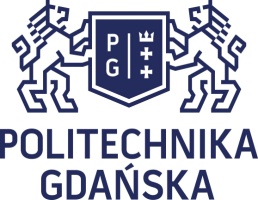 SPRAWOZDANIE Z PRAKTYKI BUDOWLANEJ(WYDZIAŁ ARCHITEKTURY, KIERUNEK ARCHITEKTURA, STUDIA I STOPNIA, ROK AKADEMICKI ………./………..)odbywanej przez ……………………………………………………………………………………………………….. w …………………………………………………………………………………………………………………………………. w terminie od …………………………………….. do ……………………………………… pod opieką ……………………………………………………………………………………………….………………….……………………………………………………………………………………………………………………………….….……………………………………………………………………………………………………………………………….		nazwa inwestycji i obserwowanego procesu technologicznegoSprawozdanie zawiera …………… stron kolejno ponumerowanych i podpisanych przez opiekuna praktyki/bezpośredniego przełożonego i osobę odbywającą praktykę.Spis treści:1. Strona tytułowa sprawozdania2. Opis obiektu, na budowie którego odbywa się praktyka, dane z projektu budowlanego3. Fotograficznie udokumentowane sprawozdanie minimum jednego zakończonego procesu technologicznego – etapu realizacji budowy4. Oświadczenie dotyczące autorstwa załączonych zdjęć5. Dokumentacja techniczna związana z opisywanym procesem technologicznym6. Opinia opiekuna praktyki/bezpośredniego przełożonego („Zaświadczenie o odbyciu praktyki”)7. Załączniki: szkice, rysunki, opisy opisy technologii, płyta CD/DVD z nagraną zawartością sprawozdania itp.2.OPIS OBIEKTU ………………………………………………………………………………………………………………………………………………………………………………………………………………………………………………………………………………………………………………………………………………………………………………………………………………………………………………………………………………………………………………………………………………………………………………………………………………………………………………………………………………………………………………………………………………………………………………………………………………………………………………………………………………………………………………………………………………………………………………………………………………………………………………………………………………………………………………………………………………………………………………………………………………………………………………………………………………………………………………………………………………………………………………………………………………………………………………………………………………………………………………………………………………………………………………………………………………………………………………………………………………………………………………………………………………………………………………………………………………………………………………………………………………………………………………………………………………………………………………………………………………………………………………………………………………………………………………………………………………………………………………………………………………………………………………………………………………………………………………………………………………………………………………………………………………………………………………………………………………………………………………………………………………………………………………………………………………………………………………………………………………………………………………………………………………………………………………………………………………………………………………………………………………………………………………………………………………………………………………………………………………………………………………………………………………………………………………………………………………………………………………………………………………………………………………………………………………………………………………………………………………………………………………………………………………………………………………………………………………………………………………………………………………………………………………………………………………………………………………………………………………………………………………………………………………………………………………………………………………………………………………………………………………………………………………………………………………………………………………………………………………………………………………………………………………………………………………………………………………………………………………………………………………………………………………………………………………………………………………………………………………………………………………………………………………………………………………………………………………………………………………………………………………………………………………………………………………………………………………………………………………………………………………………………………………………………………………………………………………………………………………………………………………………………………………………………………………………………………………………………………………………………………………………………………………………………………………………………………………………………………………………………………………………………………………………………………………………………………………………………………………………………………………………………………………………………………………………………………………………………………………………………………………………………………………………………………………………………………………………………………………………………………………………………………………………………………………………………………………………………………………………………………………………………………………………………………………………………………………………………………………………………………………………………………………………………………………………………………………………………………………………………………………………………………………………………………………………………………………………………………………………………………………………………………………………………………………………………………………………………………………………………………………………………………………………………………………………………………………………3. SPRAWOZDANIE ………………………………………………………………………………………………………………………………………………………………………………………………………………………………………………………………………………………………………………………………………………………………………………………………………………………………………………………………………………………………………………………………………………………………………………………………………………………………………………………………………………………………………………………………………………………………………………………………………………………………………………………………………………………………………………………………………………………………………………………………………………………………………………………………………………………………………………………………………………………………………………………………………………………………………………………………………………………………………………………………………………………………………………………………………………………………………………………………………………………………………………………………………………………………………………………………………………………………………………………………………………………………………………………………………………………………………………………………………………………………………………………………………………………………………………………………………………………………………………………………………………………………………………………………………………………………………………………………………………………………………………………………………………………………………………………………………………………………………………………………………………………………………………………………………………………………………………………………………………………………………………………………………………………………………………………………………………………………………………………………………………………………………………………………………………………………………………………………………………………………………………………………………………………………………………………………………………………………………………………………………………………………………………………………………………………………………………………………………………………………………………………………………………………………………………………………………………………………………………………………………………………………………………………………………………………………………………………………………………………………………………………………………………………………………………………………………………………………………………………………………………………………………………………………………………………………………………………………………………………………………………………………………………………………………………………………………………………………………………………………………………………………………………………………………………………………………………………………………………………………………………………………………………………………………………………………………………………………………………………………………………………………………………………………………………………………………………………………………………………………………………………………………………………………………………………………………………………………………………………………………………………………………………………………………………………………………………………………………………………………………………………………………………………………………………………………………………………………………………………………………………………………………………………………………………………………………………………………………………………………………………………………………………………………………………………………………………………………………………………………………………………………………………………………………………………………………………………………………………………………………………………………………………………………………………………………………………………………………………………………………………………………………………………………………………………………………………………………………………………………………………………………………………………………………………………………………………………………………………………………………………………………………………………………………………………………………………………………………………………………………………………………………………………………Ja, …………………………………………………………………(imię i nazwisko)Oświadczam, że jestem autorem zdjęć z praktyki budowlanej i wyrażam zgodę nanieodpłatne ich publikowanie z zachowaniem praw autorskich........................................                                                                                                data i podpis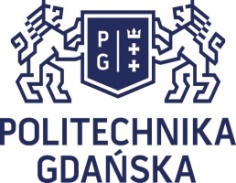 Wydział Architektury, kierunek ArchitekturaPraktyka budowlana, studia I stopnia (2 tyg. 80 godz.)Zaświadczenie o odbyciu praktykiDane studenta:Imię i nazwisko	..............................................................Nr albumu	..............................................................Dane zakładu pracy:Nazwa			..............................................................Adres			..............................................................Zaświadczenie o odbyciu praktykiZaświadcza się, że student/ka ........................................odbył/a praktykę zawodową                                                                                (imię i nazwisko)w okresie od ............... do ............... i zrealizował/a  /  nie zrealizował/a jej program.                                                                                      (odpowiednie podkreślić)Praktyka obejmowała następujące prace: ................................................................................................................................................................................................................................................................................................................................................................................................................................................................................................................................................................................................................................................................................................................................................................................................................................................................................................................................................................................................................................................Pracę studenta oceniamy : ................................................................................................................................................................................................................................................................................................................................................................................................................................................................Uwagi:.......................................................................................................................................................................................................................                                                                                 (pieczęć zakładu)............................................                                                                     .....................................................                         (miejscowość i data)                                                                       (pieczęć i podpis kierownika zakładu)